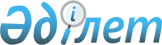 О внесении изменений в некоторые постановления акимата города Кызылорда и решения Кызылординского городского маслихатаРешение Кызылординского городского маслихата от 16 июля 2013 года N 19/5 и Постановление Кызылординского городского акимата от 16 июля 2013 года N 589. Зарегистрировано Департаментом юстиции Кызылординской области 13 августа 2013 года за N 4494

      В соответствии с Законом Республики Казахстан от 23 января 2001 года "О местном государственном управлении и самоуправлении в Республике Казахстан", Законом Республики Казахстан от 24 марта 1998 года "О нормативных правовых актах" акимат города Кызылорда ПОСТАНОВЛЯЕТ и Кызылординский городской маслихат РЕШИЛ:



      1. Внести изменения в некоторые постановления акимата города Кызылорда и решения Кызылординского городского маслихата согласно перечню, оформленному приложением к настоящему постановлению и решению.



      2. Признать утратившим силу решение Кызылординского городского маслихата от 27 сентября 2012 года N 9/2 и постановление Кызылординского городского акимата от 27 сентября 2012 года N 4548 "О внесении изменений некоторые решения Кызылординского городского маслихата и постановления акимата города Кызылорда" (зарегистрированного в Реестре государственной регистрации нормативных правовых актов N 4324, опубликовано от 24 октября 2012 года за N 44 в газете "Ақмешіт ақшамы", от 24 октября 2012 года за N 43 в газете "Ел тілегі").



      3. Настоящее постановление и решение вводится в действие по истечении десяти календарных дней после дня его первого официального опубликования.      Аким Города Кызылорда                            Н. НАЛИБАЕВ      Председатель внеочередной

      ХІХ сессии городского маслихата                  А. МЕДЕТБАЕВ      Секретарь городского маслихата                   И. КУТТЫКОЖАЕВ      Приложение к постановлению 

акимата города Кызылорда

от 16 июля 2013 года N 589 ирешению Кызылординского

городского маслихата от 

16 июля 2013 года N 19/5        

Перечень изменений, вносимых в некоторые постановления акимата города Кызылорда и решения Кызылординского городского маслихата 

      1. В решение Кызылординского городского маслихата от 11 апреля 2011 года N 42/6 и постановление акимата города Кызылорда от 11 апреля 2011 года N 998 "О переименовании и о новом названии улиц города" (зарегистрировано в Реестре государственной регистрации нормативных правовых актов от 25 апреля 2011 года за N 10-1-173, опубликовано 6 мая 2011 года за N 17 в газете "Ақмешiт ақшамы", 5 мая 2011 года за N 19 в газете "Ел тiлегi") внести следующие изменения:



      преамбулу изложить в новой редакции:

      "В соответствии с Законом Республики Казахстан от 23 января 2001 года "О местном государственном управлении и самоуправлении в Республике Казахстан", Законом Республики Казахстан от 8 декабря 1993 года "Об административно-территориальном устройстве Республики Казахстан" и заключением городской ономастической комиссии города Кызылорда N 1/1 от 30 марта 2011 года, учитывая мнение населения города Кызылорда, Кызылординский городской маслихат РЕШИЛ и акимат города Кызылорда ПОСТАНОВЛЯЕТ:";



      пункт 1 указанного решения и постановления изложить в новой редакции:

      "1. Назвать именем Али Муслимулы безымянную улицу в городе Кызылорда, расположенную перпендикулярно по правую сторону улицы Жибек жолы.";



      пункт 2 указанного решения и постановления изложить в новой редакции:

      "2. Первую улицу расположенную параллельно по правую сторону улицы Петра Артемова в городе Кызылорда назвать "Тәуелсiздiкке 20 жыл".".



      2. В решение Кызылординскогогородского маслихата от 20 июня 2011 года N 44/4 и постановления акимата города Кызылорда от 20 июня 2011 года N 1508 "О наименовании улиц города Кызылорды" (зарегистрировано в Реестре государственной регистрации нормативных правовых актов за N 10-1-178, опубликовано 29 июля 2011 года за N 29 в газете "Ақмешiт ақшамы", 22 июля 2011 года за N 30 в газете "Ел тiлегi") внести следующие изменения:



      преамбулу изложить в новой редакции:

      "В соответствии с Законом Республики Казахстан от 23 января 2001 года "О местном государственном управлении и самоуправлении в Республике Казахстан", Законом Республики Казахстан от 8 декабря 1993 года "Об административно-территориальном устройстве Республики Казахстан" и заключением городской ономастической комиссии города Кызылорда N 2/4 от 24 мая 2011 года, учитывая мнение населения города Кызылорда, Кызылординский городской маслихат РЕШИЛ и акимат города Кызылорда ПОСТАНОВЛЯЕТ:".



      3. В решение Кызылординского городского маслихата от 20 июня 2011 года N 44/3 и постановления акимата города Кызылорда от 20 июня 2011 года N 1507 "О наименовании микрорайонов, проспектов, переулков и улиц города Кызылорды" (зарегистрировано в Реестре государственной регистрации нормативных правовых актов за N 10-1-181, опубликовано 

5 августа 2011 года за N 30 в газете "Ақмешiт ақшамы", 5 августа 2011 года за N 32 в газете "Ел тiлегi") внести следующие изменения:



      преамбулу изложить в новой редакции:

      "В соответствии с Законом Республики Казахстан от 23 января 2001 года "О местном государственном управлении и самоуправлении в Республике Казахстан", Законом Республики Казахстан от 8 декабря 1993 года "Об административно-территориальном устройстве Республики Казахстан" и заключением городской ономастической комиссии города Кызылорда N 2/2 от 24 мая 2011 года, учитывая мнение населения города Кызылорда, Кызылординский городской маслихат РЕШИЛ и акимат города Кызылорда ПОСТАНОВЛЯЕТ:".



      4. В решение Кызылординского городского маслихата от 21 декабря 2011 года N 51/3 и постановления акимата города Кызылорда от 21 декабря 2011 года N 2524 "О наименовании улиц города Кызылорды" (зарегистрировано в Реестре государственной регистрации нормативных правовых актов за N 10-1-203, опубликовано 18 января 2012 года за N 4 в газете "Ақмешiт ақшамы", 19 января 2012 года за N 3 в газете "Ел тiлегi") внести следующие изменения:



      преамбулу изложить в новой редакции:

      "В соответствии с Законом Республики Казахстан от 23 января 2001 года "О местном государственном управлении и самоуправлении в Республике Казахстан", Законом Республики Казахстан от 8 декабря 1993 года "Об административно-территориальном устройстве Республики Казахстан" и заключением городской ономастической комиссии города Кызылорда N 5/1 от 30 ноября 2011 года, учитывая мнение населения города Кызылорда, Кызылординский городской маслихат РЕШИЛ и акимат города Кызылорда ПОСТАНОВЛЯЕТ:".



      5. В решение Кызылординского городского маслихата от 21 декабря 2011 года N 51/2 и постановления акимата города Кызылорда от 21 декабря 2011 года N 2523 "О наименовании микрорайонов и улиц города Кызылорды" (зарегистрировано в Реестре государственной регистрации нормативных правовых актов за N 10-1-204, опубликовано 25 января 2012 года за N 5 в газете "Ақмешiт ақшамы", 26 января 2012 года за N 4 в газете "Ел тiлегi") внести следующие изменения:



      преамбулу изложить в новой редакции:

      "В соответствии с Законом Республики Казахстан от 23 января 2001 года "О местном государственном управлении и самоуправлении в Республике Казахстан", Законом Республики Казахстан от 8 декабря 1993 года "Об административно-территориальном устройстве Республики Казахстан" и заключением городской ономастической комиссии города Кызылорда N 3/2 от 29 июня 2011 года, учитывая мнение населения города Кызылорда, Кызылординский городской маслихат РЕШИЛ и акимат города Кызылорды ПОСТАНОВЛЯЕТ:".
					© 2012. РГП на ПХВ «Институт законодательства и правовой информации Республики Казахстан» Министерства юстиции Республики Казахстан
				